Будьте бдительны! Мошенничество в сети Интернет!Мошенники очень хорошо знают психологию людей и умело используют всю доступную информацию, включая ту, что жертва мошенничества невольно выдает при общении. 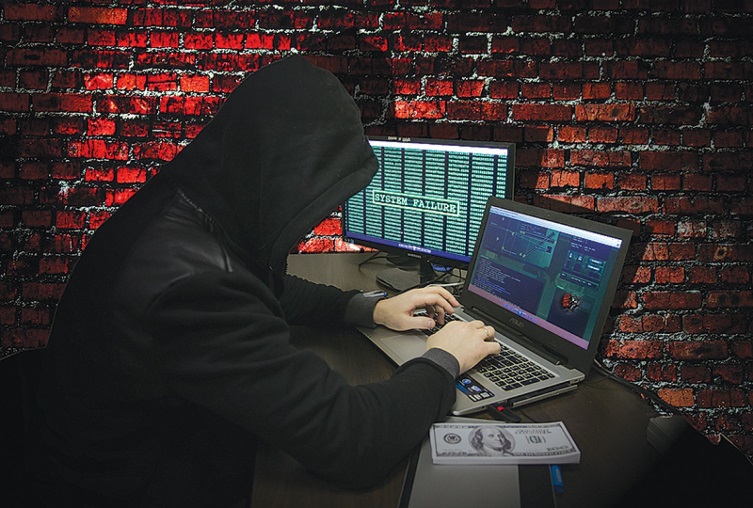 Основные способы действия мошенников:Вам пришло СМС-сообщение или поступил звонок якобы от работника банка о том, что Ваша банковская карта заблокирована, произошло списание денежных средств, или необходимо подключить какую-нибудь услугу?- Не выполняйте никаких операций с картами по полученным от неизвестных лиц инструкциям по телефону, сразу же обратитесь в отделение банка или по телефону «горячей линии».2. Вам отправили сообщение или позвонили, якобы Ваши близкие, или от имени сотрудников полиции и сообщили, что родственник попал в беду и требуют деньги для решения проблем?- Прекратите разговор, перезвоните своим близким и убедитесь в достоверности информации.3. Вам позвонили по объявлению размещенному Вами на сайтах «Авито», «Дром и др. и просят для перечисления денежных средств подойти к банкомату и выполнить какие-либо операции по карте?- Помните, что для перечисления денежных средств на Вашу карту достаточно знать только ее номер. Не сообщайте никому другой дополнительной информации (реквизиты, пароли, коды доступа) и не подключайте дополнительную услугу «Мобильный банк» к чужому номеру.4. Вам от друзей поступило обращение на интернет-сайтах («Одноклассники», «В Контакте» и др.) с просьбой занять деньги или назвать реквизиты своей карты?- В данном случае от имени друзей могут действовать мошенники, цель которых одна – завладеть Вашими деньгами.5. Вам предлагают приобрести товар в Интерне-магазине?- Убедитесь, что это не мошенники, не приобретайте товары в сомнительных Интернет магазинах. Производите оплату только при получении товара.Если Вы стали жертвой обмана немедленно сообщите в правоохранительные органы в дежурную часть ОМВД России по г. Нефтеюганску – 22-56-01; ОМВД России по Нефтеюганскому району – 20-96-02.